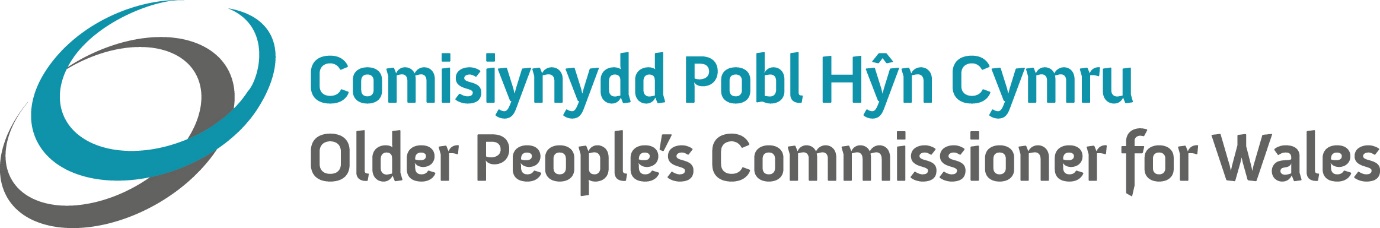 Llythyr YmgysylltuDysgu o brofiadau uniongyrchol pobl hŷn o gymunedau Du, Asiaidd ac Ethnig Leiafrifol yng NghymruCyflwyniadMae’r Comisiynydd yn penodi [enw’r unigolyn/sefydliad] i hwyluso ymgysylltu er mwyn casglu profiadau uniongyrchol pobl hŷn (60 oed a hŷn) o gymunedau Du, Asiaidd ac Ethnig Leiafrifol yng Nghymru.Er mai’r cyfranogwyr sy’n penderfynu beth hoffent ei rannu fel rhan o’u profiad uniongyrchol, bydd [enw’r unigolyn/sefydliad] yn cael set o gwestiynau y mae’n rhaid eu defnyddio i lywio’r sgwrs.Cyflwyno tystiolaethGellir cyflwyno tystiolaeth naill ai drwy’r post neu’n electronig.  Rhaid i’r unigolyn/sefydliad penodedig gyflwyno tystiolaeth mewn fformat wedi’i deipio, yn ei ddewis iaith. Mae croeso iddynt gyflwyno tystiolaeth bob yn dipyn.  Amserlen Bydd y gwaith casglu profiadau uniongyrchol yn cael ei gyflawni rhwng mis Mehefin a mis Awst 2022 a’i gyflwyno i’r Comisiynydd erbyn 31 Hydref 2022 fan bellaf.Telerau taluBydd [enw’r unigolyn/sefydliad] yn cael ei ad-dalu am bob darn unigol o dystiolaeth a gyflwynir o fewn 15 diwrnod gwaith i’w derbyn. Cyfrifir gwerth pob cyflwyniad drwy ystyried:Cyfanswm gwerth y cynnig – costau eraill ee llogi lleoliadnifer y cyfweleion arfaethedigBydd costau eraill sy’n gysylltiedig â’r prosiect yn cael eu had-dalu’n llawn o fewn 15 diwrnod gwaith i dderbyn prawf o bryniant y Comisiynydd. Bydd cyfranogwyr yn cael ad-daliad drwy roi taleb gwerth £30 iddynt. Bydd y Comisiynydd yn anfon y daleb yn uniongyrchol at y cyfranogwr, felly rhaid rhoi ei enw a’i gyfeiriad i’r Comisiynydd pan fydd yn cyflwyno ei brofiad uniongyrchol.  Rhyddid GwybodaethMae’r Comisiynydd yn ddarostyngedig i Ddeddf Rhyddid Gwybodaeth 2000. Y Comisiynydd sy’n gyfrifol am benderfynu a yw gwybodaeth sydd wedi ei chael neu ei chreu mewn cysylltiad â’r gwaith hwn yn cael ei darparu o dan gais Rhyddid Gwybodaeth. Rydych chi’n cydnabod y gallai fod yn ofynnol i’r Comisiynydd ddatgelu gwybodaeth yn ddarostyngedig i Gais Rhyddid Gwybodaeth. GDPRBydd y Comisiynydd a [enw’r unigolyn/sefydliad] yn cydymffurfio â holl ofynion perthnasol y Ddeddfwriaeth Diogelu Data. Mae’r Comisiynydd a [enw’r unigolyn/sefydliad] yn cydnabod mai’r Comisiynydd Pobl Hŷn, at ddibenion y Ddeddfwriaeth Diogelu Data, yw’r Rheolwr a’r Prosesydd a bod [enw’r unigolyn/sefydliad] hefyd yn Brosesydd. Mae’r tabl isod yn nodi cwmpas, natur a phwrpas prosesu gan [enw’r unigolyn/sefydliad], y cyfnod prosesu a’r mathau o Ddata Personol a chategorïau o Wrthrychau Data.Bydd [enw’r unigolyn/sefydliad] yn rhoi polisi preifatrwydd y Comisiynydd i’r cyfranogwyr.  Awdurdod: 	Comisiynydd Pobl Hŷn Cymru Cyfeiriad:	Adeiladau CambrianSgwâr Mount StuartCaerdydd, CF10 5FLAr ran y ComisiynyddLlofnod: Dyddiad: Enw: Teitl y Swydd: Ar gyfer y Cyflenwr:Llofnod:Dyddiad:Enw: Teitl y Swydd: Cwmpas prosesuBydd [enw’r unigolyn/sefydliad] yn cynnal [nifer] o gyfweliadau i gasglu hanesion personol profiadau uniongyrchol y person hŷn o gymuned Pobl Dduon, Asiaidd ac Ethnig Leiafrifol yng Nghymru.Bydd [enw’r unigolyn/sefydliad] yn prosesu enw a manylion cyswllt y cyfranogwyr (cyfeiriad a rhif ffôn). Bydd y manylion hyn yn cael eu rhoi i [enw’r unigolyn/sefydliad] gan y cyfranogwyr, gyda’u caniatâd penodol, dim ond at ddibenion y prosiect hwn. Natur prosesuBydd y gwaith o brosesu’r data’n cynnwys casglu’r dystiolaeth; ei storio mewn lleoliad diogel; ei defnyddio i gysylltu â chyfranogwyr a enwir i drefnu cyfweliadau â nhw (gyda’u caniatâd penodol); ac yna ei dinistrio ar ôl i’r Comisiynydd Pobl Hŷn gadarnhau bod y dystiolaeth wedi’i derbyn yn ddiogel. Pwrpas prosesuCysylltu ag unigolion a chynnal cyfweliadau â nhw fel rhan o’r prosiect. Y cyfnod prosesuDim ond yn ystod y prosiect y bydd y data’n cael ei brosesu a bydd yn cael ei ddileu ar ôl i’r Comisiynydd gadarnhau tystiolaeth ddiogel ei bod wedi’i dderbyn. Y cyfnod prosesu data yw Gorffennaf 2022 – Hydref 2022. Mathau o Ddata PersonolEnw a manylion cyswllt yr unigolyn (cyfeiriad a rhif ffôn).Categorïau o Wrthrychau DataPobl Hŷn